Консультация для родителей«О гиперактивности  детей дошкольного возраста»Попова И.А., педагог-психологПрактически все дети в в возрасте 4-5 лет и старше очень активны, это не является чем-то необычным. Многие родители в шутку называют детей гиперактивными, но в некоторых случаях в таких шутках есть немалая доля правды.Что же такое гиперактивность?Гиперактивность или СДВГ у детей – это сочетание симптомов, связанных с чрезмерной психической и моторной активностью. Четкие границы этого синдрома трудно провести, но, как правило, он диагностируется у детей, которые отличаются импульсивностью и невнимательностью. Такие дети часто отвлекаются. Их легко обрадовать или огорчить. Часто для них характерна агрессивность. Вследствие этих личных особенностей гиперактивным детям трудно концентрироваться на конкретных задачах. 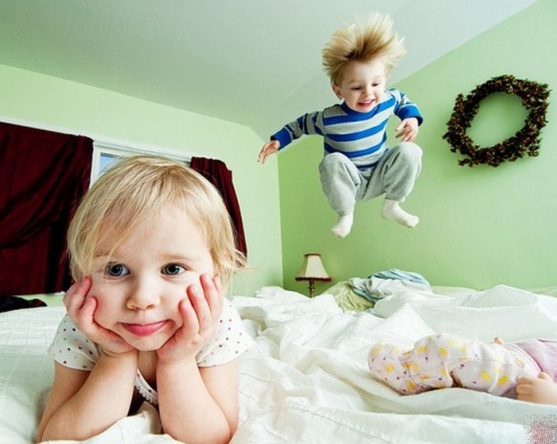 Как понять, что у вас гиперактивный малыш. если вы думаете, что гиперактивный ребенок — это такой себе почемучка, вынуждены вас разочаровать, такой детеныш не задает сто один вопрос каждые полчаса, он вообще редко отвлекается на разговоры, для него гораздо важнее движение;вспыльчивость — одна из выразительных черт детеныша, имеющего синдром гиперактивности, его действия часто спонтанны и необдуманны, никогда не знаешь чего ожидать от такого ребенка в следующий момент;неловкость движений, у таких детей часто все выпадает из рук, они запросто могут опрокинуть весьма надежно расположенную на полке вазу или нечаянно вылить на себя тарелку с супом;агрессивность — также неизменное проявление гиперактивности, особенно острые проявления можно наблюдать когда родители пытаются успокоить ребенка и наконец усадить его на место;играть с игрушками — нет, это не для них, гиперактивным детям больше по душе ломать игрушки или рвать их, если речь идет о мягких мишках/слониках/утятах;заниженная самооценка, таким детям постоянно недостает внимания, потому что они требуют абсолютного внимания, а родители не могут 24 часа в сутки неизменно играть с ребенком и выполнять его капризы;даже сон у гиперактивных детей беспокойный, часто снятся кошмары.Если эти признаки имеются у вашего ребенка, стоит задаться вопросом — нет ли у него СДВГ (синдрома дефицита внимания с гиперактивностью).Несколько рекомендаций родителям  как  вести себя с ребенком с СДВГ: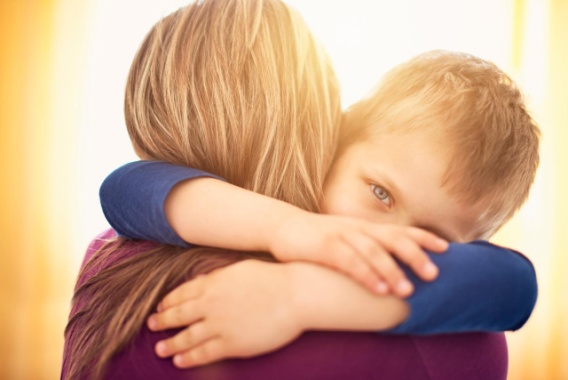 Обнять. Довольно часто родители находятся просто вне себя от бешенства от очередной выходки малыша, но ребенка можно и нужно понять, одним из лучших решений в напряженной ситуации будет просто обнять кроху — нежности много не бывает.Превратить жизнь в игру. Поиграйте с ребёнком в игру, в которой создайте команду «Стоп!». Как только прозвучит команда «Стоп!», ребенок, что бы ни делал в этот момент, должен замереть на месте. Потом объявите, что такая команда будет действовать всегда, таким образом, вы сможете предотвратить нежелательное действие ребенка одним лишь словом, просто нужно выработать привычку и сделать это интересным для него.Интересные, но спокойные игры. Вы можете поиграть с ребёнком в «Тигра на охоте», то есть ребенок должен сидеть тихо, выжидая жертву. И пусть даже это будет игра без четко оговоренных правил, главное, чтобы малыш увлекся.Поиграть с завязанными глазами. Предложите ребенку сделать что-либо с завязанными глазами, например, сложить пирамиду из кубиков или собрать эти же кубики в мешок. Завязанные глаза усложняют и замедляют действия, но в то же время занятие будет увлекательным. Включите свою фантазию и вы обнаружите что существует огромное количество предметов чем занять вашего непоседу. В 2 года им все в новинку и интерес ко всему огромнейший.Запеленать кроху. Возьмите одеяло и попробуйте запеленать ребенка, его возраст не имеет значения. Обмотайте его одеялом, смейтесь с ним, целуйте, покачайте, главное, чтобы ребенку понравилось.Рекомендации, которые помогут в воспитании такого малыша:Правильно формулировать ограничения. Строго говорить с гиперактивным ребенком нельзя, ведь он все это воспринимает слишком остро. Вместо привычного «не ходи по лужам» можно сказать «давай пойдем по сухой дороге».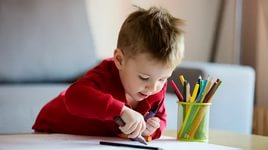 Следить за временем. У гиперактивных детей плохо развито чувство времени, поэтому если перед ребенком стоит какая-то задача, за временем ее выполнения должны следить родители.Не давать сразу много заданий. Всему свой черед. Не стоит говорить ребенку сразу же «убери игрушки, помой руки, иди кушать», его рассеянное внимание не воспримет этого и скорее всего ни одно из заданий не будет выполнено.Дети с СДВГ особенно чувствительны, поэтому воспитывая такого ребенка, родители воспитывают и себя, учась терпению, мудрости и, конечно же, любви. Дети с СДВГ особенно чувствительны, поэтому воспитывая такого ребенка, родители воспитывают и себя, учась терпению, мудрости и, конечно же, любви!!!